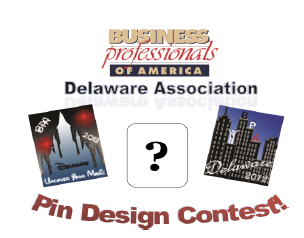 Design the 2018 State Pinfor theNational Leadership Conference!One design will be chosen by the 2017-2018 State Officer Leadership Team and made into Delaware’s official state pin!The winning designer will be recognized at the 2018 State Leadership Conference!Guidelines:Any Secondary or Middle Level member (or team) may participateDesign must use the phrase “Dream Bigger” “Delaware” and “BPA”Design should be reflective of the National and State Theme:“Dream Bigger”Must be created using graphics softwareUse colors (4 color max), pictures and/or words.BE CREATIVEDEADLINE: NOVEMBER 6, 2017ADVISORS EMAIL: elawrence@delawarebpa.orgStudents: All submissions must come through your Chapter AdvisorBusiness Professionals of America, Delaware Association, reserves the right to alter the winning pin as needed.